ALLEGATO  3 (Invio entro sabato 26 ottobre 2019) 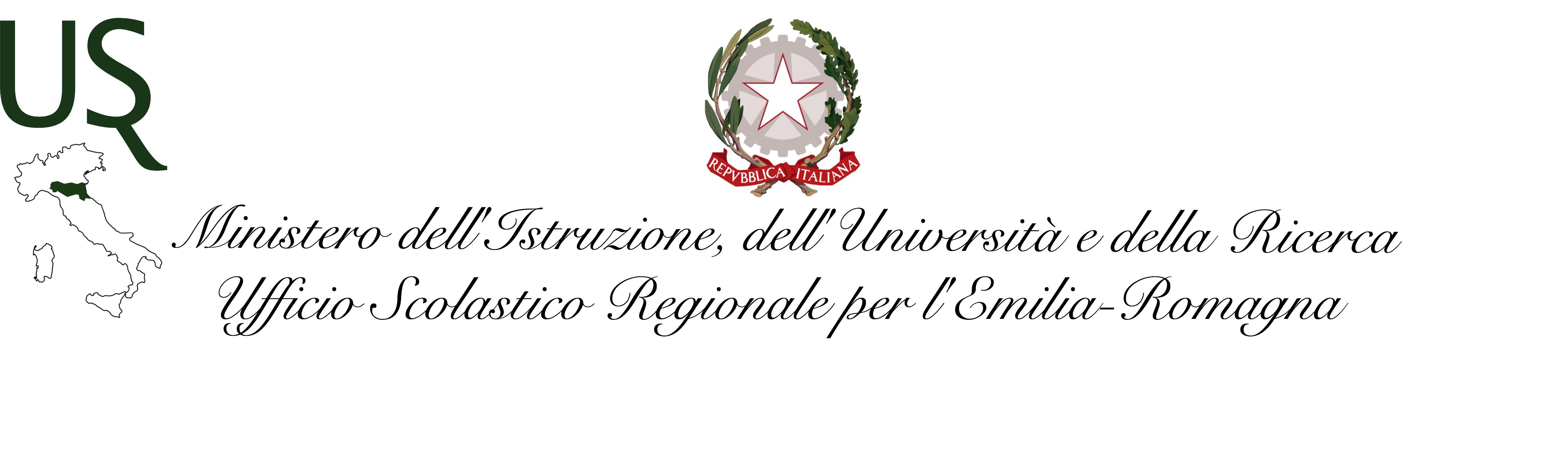 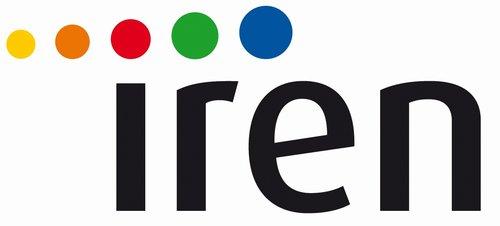            			          Al Gruppo Iren			          alternanza@gruppoiren.it		            e p.c.   All’Ufficio Scolastico Regionale 			           per l’Emilia-Romagna			           uff.IV@istruzioneer.gov.itMODULO DI MANIFESTAZIONE D’INTERESSE PER PERCORSI  INDIVIDUALI (PCTO) per STUDENTI CLASSE QUARTA CON IL GRUPPO IREN (Protocollo d’Intesa USR ER –IREN Piano Attuativo 2019-2020)1. DATI DELLA ISTITUZIONE SCOLASTICA INTERESSATA, ISTITUTO E  CLASSE QUARTA DELLO-DEGLI STUDENTI OGGETTO DI CANDIDATURA 2. MANIFESTAZIONE D’INTERESSE PER PERCORSO/I INDIVIDUALE/I (PCTO)  RIVOLTO/I A STUDENTI DI CLASSE IV CON IL GRUPPO IREN A.S. 2019/2020EVENTUALI NOTE3. ELEMENTI INDICATORI DI VALUTAZIONE(indicare nei riquadri sottostanti gli elementi indicatori di valutazione)Il sottoscritto Dirigente Scolastico dichiara che la presente manifestazione d’interesse è presentata in conformità a quanto previsto dal piano attuativo 2019-2020 del Protocollo d’intesa USR ER – GRUPPO IREN e si impegna, qualora l’Istituzione Scolastica fosse individuata quale soggetto attuatore delle attività con il Gruppo suindicato, a:individuare un referente unico per le relazioni di natura organizzativa con il Gruppo Iren; coinvolgere i Consigli di Classe e i tutor scolastici per lo svolgimento delle attività congiunte di programmazione, erogazione, realizzazione e valutazione dei contributi didattici; collaborare/co-progettare con il Gruppo Iren;aumentare, laddove possibile, la platea delle studentesse partecipanti al percorso con il Gruppo Iren;realizzare momenti di formazione congiunta di tutor scolastici, aziendali e docenti finalizzati alla condivisione di linguaggi, metodologie, ecc.; contribuire in termini professionali ed istituzionali alle eventuali attività di comunicazione dell'esperienza didattica svolta in collaborazione con il Gruppo Iren; valutare le attività congiuntamente realizzate, anche a fini di riprogettazione in itinere, sulla base degli esiti delle verifiche svolte.Luogo e data Protocollo  Firma delDirigente Scolastico ___________________Denominazione Istituzione ScolasticaCodiceMeccanograficoIndirizzo ProvinciaTel/fax/e-mailIstituto e classe/i  IV  di appartenenza dello/degli studenti per cui è presentata la  manifestazione d’interesse (barrare la tipologia di Istituto e specificare indirizzo, eventuale articolazione, sezione della classe, numero totale degli studenti e se la classe ha realizzato nell’a.s. 2018-2019 il  percorso in terza)□ Istituto Tecnico  □ Professionale □ Liceo    Indirizzo __________________________   Classe IV ______ Numero studenti ___________   di cui studentesse _____________La classe ha realizzato con il Gruppo Iren il percorso di classe terza nell’a.s. 2018/2019□ SI  ___________________________________                                    □ NO         specificare l’ambito tematico del progetto □ Istituto Tecnico  □ Professionale □ Liceo    Indirizzo __________________________   Classe IV ______ Numero studenti ___________   di cui studentesse _____________□ SI  ___________________________________                                    □ NO         specificare l’ambito tematico del progetto □ Istituto Tecnico  □ Professionale □ Liceo    Indirizzo __________________________   Classe IV ______ Numero studenti ___________   di cui studentesse _____________□ SI  ___________________________________                                    □ NO         specificare l’ambito tematico del progetto Cognome e Nome del Dirigente ScolasticoCognome e nome del Referente di progettoRecapito telefonico ed e-mail del ReferenteEventuali noteAMBITO PROVINCIALE IN CUI E’/SONO UBICATA/E LA/E SEDE/I  OSPITANTE DELGRUPPO IREN AREA TEMATICA –           JOB PROFILEe AMBITO PROGETTUALE (Allegato 1)SELEZIONARE L’INDIRIZZO DI STUDIO IN RELAZIONE AGLI STUDENTI  CHE L’ISTITUZIONE SCOLASTICA  PROPONE QUALI DESTINATARI DELLE ATTIVITÀ INDICARE IL NUMERO DI PERCORSI (STUDENTI), PER LA CUI ATTIVAZIONE  L’ISTITUZIONE SCOLASTICA MANIFESTA IL PROPRIO  INTERESSE NEL LIMITE DELLE DISPONIBILITÀ PREVISTE DAL GRUPPO IREN (Allegato 1), PER L’AMBITO PROVINCIALE/TERRITORIALE DI PERTINENZAPIACENZATECNICO-OPERATIVOReti Idriche presenti nei centro zona  (Disponibilità 4 percorsi individuali)  □ TECNICO TECNOLOGICO INDIRIZZO MECCANICA MECCATRONICA ED  ENERGIA □ PROFESSIONALE INDIRIZZO MANUTENZIONE E ASSISTENZA TECNICAN. ______ classe IV ____N. ______ classe IV ____PIACENZALaboratori(Disponibilità 4 percorsi individuali)□ _TECNICO TECNOLOGICO INDIRIZZO CHIMICA E MATERIALI N. ______ classe IV ____PARMA  AMMINISTRATIVO–FINANZIARIO                    Iren Ambiente: Fatturazione (Disponibilità 4 percorsi individuali)□ TECNICO ECONOMICO INDIRIZZO AFMN. ______ classe IV____      PARMA  TECNICO-OPERATIVOIreti GAS   (Disponibilità 1 percorso individuale)□ TECNICO TECNOLOGICO INDIRIZZO MECCANICA, MECCATRONICA ED ENERGIAN. ______ classe IV_____PARMA  TECNICO-PROGETTUALEIreti GAS       Cartografia (Disponibilità 1 percorso individuale)□  TECNICO TECNOLOGICO INDIRIZZO COSTRUZIONE AMBIENTE E TERRITORIO N. ______ classe IV_____REGGIO-EMILIA Laboratori(Disponibilità 6 percorsi individuali)□  TECNICO TECNOLOGICO INDIRIZZO CHIMICA E MATERIALI N. ______classe IV_______REGGIO-EMILIA TECNICO-PROGETTUALEIreti (impianti idrici)(Disponibilità  2  percorso  individuale)□ TECNICO TECNOLOGICO INDIRIZZO COSTRUZIONI, AMBIENTE E TERRITORION. ______classe IVREGGIO-EMILIA TECNICO-OPERATIVOIreti (impianti idrici)(Disponibilità 2 percorso  individuale)□  TECNICO TECNOLOGICO INDIRIZZO MECCANICA, MECCATRONICA ED ENERGIAN. ______classe  IVREGGIO-EMILIA TECNICO- OPERATIVOIren Energia (Disponibilità 2 percorsi individuali)□ TECNICO TECNOLOGICO INDIRIZZOMECCANICA, MECCATRONICA ED ENERGIAN. ______classe IVTOTALE PERCORSITOTALE PERCORSITOTALE PERCORSI3.1	Modalità di realizzazione delle attività (PCTO) (compilare sinteticamente i punti di seguito elencati)                 1.1 Realizzazione delle attività (PCTO) da parte dell’intero Consiglio di classe (specificare le modalità operative attuate ad oggi)         1.2 Progettazione per competenze (specificare dettagli operativi)3.2         Presenza di Comitato Tecnico Scientifico/Comitato Scientifico all’interno dell’Istituto(Indicarne sinteticamente la composizione ed il ruolo nella programmazione dei PCTO, già alternanza scuola-lavoro  )3.3   Progetti già realizzati dall’Istituto o in corso di realizzazione in tema di sostenibilità, ambiente e/o approfondimento di tali tematiche nel curricolo scolastico            (Descrivere sinteticamente i principali progetti attuati, con particolare riferimento alle ultime 3 annualità scolastiche ed i loro esiti. Specificare le attività oggetto di collaborazione e le eventuali aziende coinvolte, nonché il numero di studenti partecipanti)3.4    Esperienze pregresse di collaborazione dell’Istituzione Scolastica con cluster di aziende innovative impegnate nei processi di internazionalizzazione e con il Gruppo Iren(Descrivere sinteticamente le principali collaborazioni maturate, con particolare riferimento alle ultime 3 annualità scolastiche ed i loro esiti. Specificare le attività oggetto di collaborazione e le aziende più rappresentative)